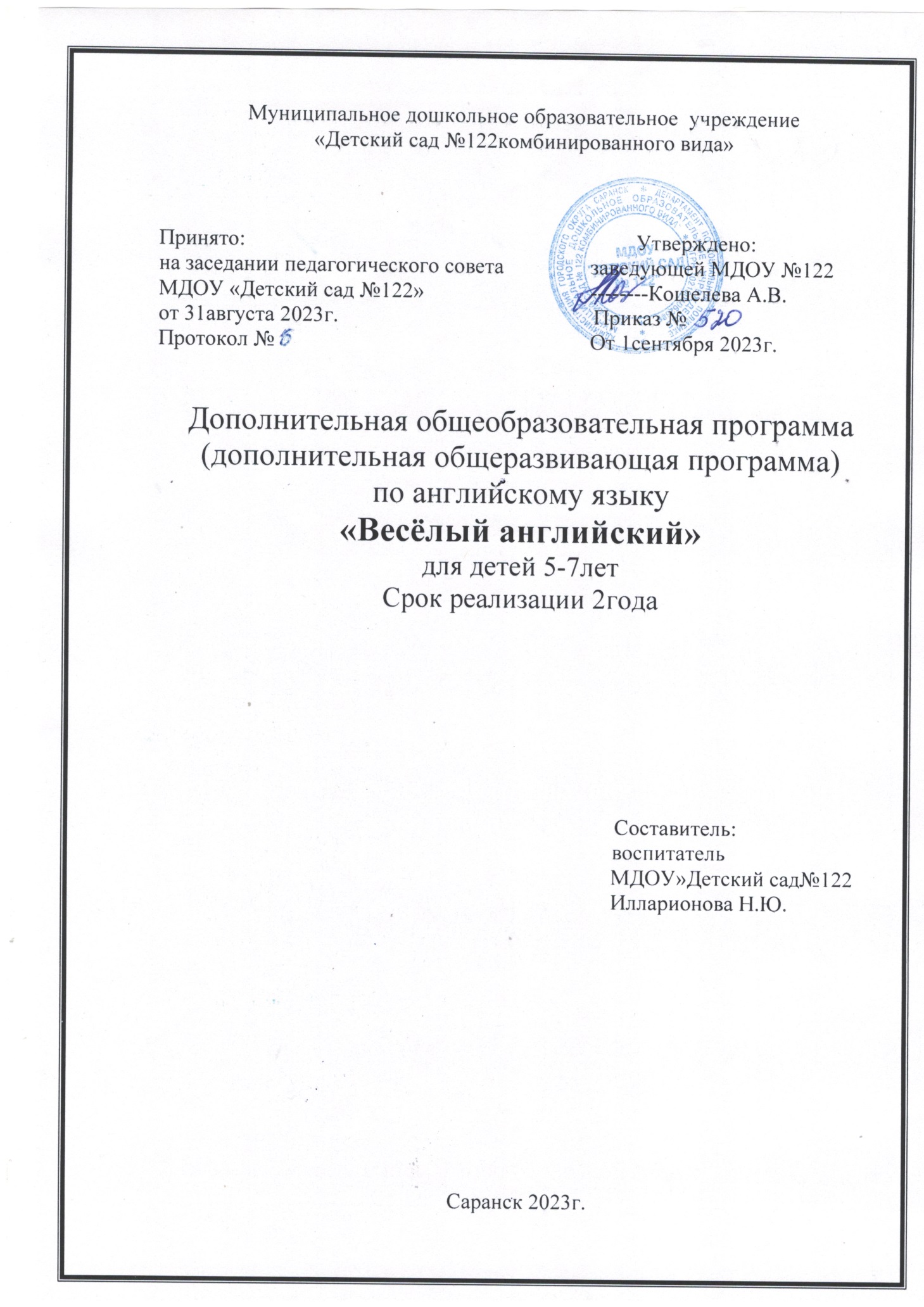 Содержание1.Паспорт программы2. Пояснительная записка    Программа «Счастливый английский» адресована обучающимся в возрасте 5 – 7 лет и рассчитана на 2 года обучения. Программа построена на основе игровых технологий, с использованием элементов театрального искусства. Данная программа дополнительного образования относится к социально-педагогической направленности. В основу программы положен учебно- методический комплекс под редакцией Н. А. Бонк “Английский для малышей”.     Новизна программы состоит в том, что она объединяет в себе игровые технологии и театральную деятельность. Дети воспринимают окружающий мир достаточно эмоционально, познают его многогранность через личные переживания и ощущения. Что касается мыслительного процесса, то запоминание и воспроизведение необходимой информации происходит в большей степени через аудиовизуальное и тактильное восприятие. В этом смысле театральное искусство, как ничто другое, становится маленьким ключиком к большому успеху в изучении иностранного языка дошкольниками и младшими школьниками. Если мы перенесем ребенка в поликультурное языковое пространство и создадим ему условия для творчества, то мы сможем поэтапно реализовать сразу две задачи. Ребенок будет изучать иностранный язык, и параллельно будет развиваться его творческий актерский потенциал. В процессе погружения в театральную деятельность на иностранном языке у детей будет развиваться не только ассоциативное мышление, исполнительское мастерство, эстетический вкус, фантазия, но и фонематический слух, правильная артикуляция, языковая и зрительная память, внимание, интуитивное и логическое мышление.      Дошкольный возраст является благоприятным для начала изучения иностранных языков в силу своих психофизических особенностей. Все, что ребенок учит в это время, надолго запоминается – прекрасно развита долговременная и оперативная память. Легче всего запоминание происходит в игре. Если для достижения успеха в игре ребенку нужно совершить какое-то речевое действие, то оно осваивается почти без усилий. Игра создает прекрасные условия для овладения языком, а особенно продуктивна она в дошкольном возрасте.       Возможности иностранного языка как учебного предмета в реализации стратегической направленности детского сада на развитие личности поистине уникальны. Известно, что дошкольный возраст является благоприятным для усвоения иностранного языка, так как у маленького ребёнка прекрасно развита долговременная память.       Настоящая программа предназначена для детей старшей и подготовительной групп детского сада (5-7 лет). В этом возрасте ребёнок способен к более или менее продолжительной концентрации внимания, у него появляется способность к целенаправленной деятельности, он овладевает достаточным лексическим запасом и запасом речевых моделей для удовлетворения своих коммуникативных нужд.       В процессе овладения новым средством общения у детей формируется правильное понимание языка как общественного явления, развиваются их интеллектуальные, речевые и эмоциональные способности. Обучая детей дошкольного возраста, следует прибегать к частым сменам видов деятельности детей, учитывая неустойчивость внимания малышей. Ребёнок утомляется не деятельностью, а её однообразием, и хорошо запоминает только то, что для него интересно и вызывает у него эмоциональный отклик. Овладение иностранным языком на элементарном уровне в детском саду выступает в качестве первой ступени в реализации стратегической цели учебного предмета «Иностранный язык». На данной ступени закладываются основы коммуникативной компетенции. Предлагаемая программа направлена на создание базы для дальнейшего изучения иностранного языка в начальной школе.           Актуальность программы.  Знание иностранных языков является неотъемлемым навыком в современном мире. В связи с этим возникает актуальность обучения языкам уже в дошкольном возрасте, так как именно этот возраст является наиболее благоприятным для овладения иностранным языком.Обучение детей дошкольного возраста существенно отличается от обучения школьников, как по форме, так и по содержанию, оно напрямую зависит от особенностей психофизического развития детей.Актуальность данной программы обусловлена также ее практической значимостью. Дети смогут применить полученные знания, когда пойдут в школу: у них будет накоплен определенный объем знаний, что значительно облегчит освоение любой программы обучения английскому языку в начальной школе. В связи с этим возникает актуальность обучения языкам уже в дошкольном возрасте.  Возрастные особенности психического развития детей старшего дошкольного возраста (5 -  7 лет)        Старший возраст – это развитие очень важного  периода, который начинается в пять лет и завершается к семи годам. На седьмом году продолжается становление новых психических образований, появившихся,  в пять лет. Идет процесс активного созревания организма. Интенсивно развивается координация мышц кисти. Общее физическое развитие тесно связано с развитием тонкой моторики ребенка. Тренировка пальцев рук является средством повышения интеллекта ребенка, развития речи и подготовки к письму.        Этот период во многом предопределяет будущий моральный облик ребенка и исключительно благоприятен для педагогических воздействий. В процессе усвоения нравственных норм формируются сочувствие, заботливость, активное отношение к событиям жизни. Существует тенденция преобладания общественно значимых мотивов над личными мотивами. Самооценка ребенка достаточно устойчивая, возможно ее завышение, реже занижение. Дети более объективно оценивают результат деятельности, чем поведения.                                       Богаче по содержанию становится общение ребёнка со взрослым.       Ведущей деятельностью остается сюжетно-ролевая игра. Продолжает развиваться восприятие. В возрасте 5-7 лет происходит расширение и углубление представлений детей о форме, цвете, величине предметов.          Увеличивается устойчивость внимания – 25-30 минут, объем внимания составляет 7-8 предметов. Ребенок может видеть двойственные изображения. Руководство взрослых родителей и педагогов  должно быть направлено на формирование произвольного внимания, которое самым тесным образом связано с развитием ответственности.                                    В 5-7 лет у детей увеличивается объём памяти, что позволяет им непроизвольно  запоминать достаточно большой объём информации. Дети также могут самостоятельно ставить перед собой задачу что-либо запомнить, используя при этом простейший механический способ запоминания — повторение. Ребёнок начинает относительно успешно использовать новое средство - слово.         Воображение детей данного возраста становится, с одной стороны, богаче и оригинальнее, а с другой - более логичным и последовательным, оно уже не похоже на стихийное фантазирование детей младших возрастов.      В этом возрасте продолжается развитие наглядно-образного мышления, которое позволяет ребёнку решать более сложные задачи с использованием обобщённых наглядных средств (схем, чертежей) и обобщённых представлений о свойствах различных предметов и явлений. Действия наглядно-образного мышления (например, при нахождении выхода из нарисованного лабиринта) ребёнок этого возраста, как правило, совершает уже в уме, не прибегая к практическим предметным действиям даже в случаях затруднений.                                                                                                                        Таким образом: -  у детей формируется готовность к общению на иностранном языке и положительный настрой к дальнейшему изучению;  -  формируются элементарные коммуникативные умения;  - происходит ознакомление с миром зарубежных сверстников, с песенным, стихотворным и сказочным фольклором, доступными образцами детской художественной литературы на изучаемом иностранном языке;  - дети приобщаются к новому социальному опыту с использованием иностранного языка за счет расширения спектра проигрываемых социальных ролей в игровых ситуациях;  - формируются некоторые лингвистические понятия, которые развивают интеллектуальные, речевые и познавательные способности;  - происходит обучение основам математики через новую языковую среду.       Основой для достижения целей является практическое овладение иностранным языком. Педагогическая целесообразность программы.Данная программа рассчитана на приобретение первоначальных знаний по английскому языку для детей дошкольного возраста и на совершенствование этих знаний в непринужденной обстановке.Цели образовательной программы:формирование элементарных навыков общения на английском языке, развитие познавательных и творческих способностей у детей дошкольного возраста средствами английского языка.Задачи образовательной программы:Образовательные:               приобщать ребенка к изучению английского языка и англоязычной культуре;               закрепление лексико-грамматического материала и введение нового согласно базовым темам программы;               научить диалогической и монологической речи на элементарном уровне;               активно использовать полученные знания на практике;               разучивать доступные пониманию детей рифмовки, считалочки,
песенки.Развивающие:        развить психические процессы: наглядно-образное мышление, внимание, зрительное восприятие, память, воображение, произвольное запоминание, фонематический слух;        развивать познавательные, языковые и творческие способности;        побуждать детей к общению с педагогом и друг с другом на
английском языке.        расширять кругозор детей посредством знакомства с иноязычными праздниками, традициями;Воспитательные:        воспитание уважительного отношения к культуре изучаемого языка, традициям, обычаям и людям;        воспитание культуры общения, доброжелательности, умения коллективно решать поставленные задачи;        воспитание у детей устойчивого интереса к изучению иностранного языка.Принципы работы       1. Обязательно использовать различные средства поощрения, как вербальные, так и материальные.      2. Формировать у детей положительный образ учителя, что повышает рефлексивные способности ребенка.      3. Лимитировать речь учителя на русском языке до 5-10%. (Речь ребенка на английском языке - 90%).     4. Системно вводить лексику: Первое занятие - 3 слова. Второе занятие -закрепление. Последующие занятия - активизация с использованием речевых конструкций + 3-4 новых слова.      5. Учитывать кратковременную память детей на данном этапе развития, системно возвращаться к ранее пройденному материалу и включать его в последующие занятия.      6. Обучать полным речевым структурам, что способствует развитию навыков говорения.      7. Отдавать преимущественное предпочтение парному и групповому обучению. Это помогает установить благоприятный психологический климат в группе и снимает языковые барьеры.      8. Развивать быстроту реакции на команды и вопросы учителя. Отличительными особенностями программы является процесс организации занятий с использованием различных форм, методов и приёмов работы (игровой, практический, наглядный, словесный), которые соответствуют возрастным особенностям обучающихся. В ходе проведения занятий используется не только яркий наглядный материал, но и средства технического обучения, где можно посмотреть видеоматериал, прослушать аудиоматериал, поиграть.Сочетание таких видов работы и своевременное поощрение поможет не только удержать и развить интерес, но и будет способствовать повышению качества знаний в дальнейшем изучении иностранного языка.Еще одной важной особенностью данной программы можно отметить такую форму фиксации результатов освоения программы, как личностная диагностическая карта. Она позволяет отследить не только уровень освоения содержания программы, но и развитие личности с точки зрения воспитания и развития.   Формы работы.По количеству детей, участвующих в занятии, активно используются вариативные формы обучения: коллективная, групповая, индивидуальная, парная.Формы занятий: видео- и аудио- учебные занятия: лекционные и практические (разучивание текстов песен, прослушивание музыкального материала, использование фонограмм и минусовок).Виды и приемы работы:        Работа над произношением (сказки, скороговорки, рифмовки).        Работа с игрушкой (диалог с игрушкой, описание игрушки).        Работа с картинкой (описание картинки, подвижные игры, спокойные игры, творческие игры)        Разучивание и декламация стихов (конкурс стихов, разучивание песен).Ожидаемые результаты и способы их проверки.К концу первого году обучения обучающийся долженЗнать:- основной лексический материал по каждой теме программы;-основные грамматические структуры  (I like, I can, I have, It is a…, My name is…, I am )- знать наизусть 1-2 стихотворенияУметь:- понимать простую английскую речь на слух;- отвечать на простые вопросы;- здороваться, прощаться;- рассказать о себе в 2-3 предложениях;- использовать в речи слова и грамматические структуры по основным темам.- поддержать разговор диалогового характераВладеть:- навыками разговорной речиК концу второго года обучения обучающийся должен:Знать:- лексический материал по темам программы; алфавит англ.языка; основные грамматические структуры (I like, I can, I have, It is a…, My name is…, I am…, She is…, He is…, there is…, there are… );- знать наизусть 2-4 стих-ия и 1-2 песни .Уметь:- понимать английскую речь на слух;- отвечать на вопросы с использованиемИзученного лексического и грамматического  материала;- рассказать о себе в 5-6 предложениях;- правильно оформлять свои высказывания;- строить диалог и монологВладеть:- навыками разговорной речи 3.Учебный планОбъем образовательной нагрузки программы дополнительного образования обучение английскому языку:       Программа рассчитана на 2 года обучения при 2-х занятиях в неделю продолжительностью: старшая группа -  25 минут, подготовительная группа - 30 минут.      Программа является интегрированной, в ней используется комплекс заданий из различных областей знаний с целью создания целостной картины мира и погружения в иноязычную среду детей старшего дошкольного возраста. 3. Годовое тематическое планирование ПЕРВЫЙ ГОД ОБУЧЕНИЯ Лексический минимум (по темам): «Привет! Пока!» (фразы приветствия и прощания). «Спасибо. Пожалуйста» (фразы вежливости). «Мама, папа, я…» (название членов семьи, английские имена). «Расскажу о себе»: «Меня зовут…» (представление себя). «Сколько тебе лет?» (счет до 10, обратный счет). «Носик, ротик, голова…» (название частей тела). «Одеваюсь сам» (названия различных видов одежды). «Мои любимые игрушки» (название игрушек, видов транспорта). «На ферме. В лесу. В джунглях» (название домашних и диких , экзотических животных). «Мои краски» (погода, цветовая палитра). «Весело, весело встретим Новый год» (праздники Рождество и новый год, Пасха). ВТОРОЙ ГОД ОБУЧЕНИЯ Лексический минимум (по темам):  «Как дела?» (расширение по теме: фразы знакомства, установление контакта). «Мама, папа, я…»(расширение лексики). « Моя комната» (расширение лексики по теме игрушки, название предметов мебели). «Кручу, кручу…»(расширение лексики по теме транспорт, игрушки). «Жарко. Холодно» (Расширение лексики по теме «Погода»). «Мой питомец» (расширение лексики по теме «Животные»). «Мой день» (названия еды, времени суток, дней недели). «1, 2, 3, 4, 5…» (счет до 15). «Счастливого рождества!» (праздники – День урожая, Рождество, 8 Марта, Пасха).  Годовое планирование по темам   Календарно-тематическое планирование. Первый год обучения.  Календарно-тематическое планирование. Второй год обучения. 4.Деятельность педагога с и родителями в процессе изучения английского языка детьми.Перед педагогом, ведущим обучение дошкольников иностранному языку, стоит довольно ответственная задача, поскольку начальный этап знакомства с новым языком является важным моментом в жизни детей. Поэтому процесс изучения нового языка должен проходить под грамотным педагогическим руководством. Для достижения положительного результата при обучении важно взаимодействие педагога, проводящего занятия по иностранному языку, с другими педагогами, а также с родителями. Многие мамы и папы считают, что английский для детей весьма пригодится в будущей жизни ребёнка, но родителям зачастую не хватает своих знаний. Сейчас обучаться английскому можно дистанционно, т.е. по скайпу получать необходимую информацию от квалифицированных учителей английского языка. Основная форма работы воспитателя с детьми - дидактические и настольные игры, речевые игры, ритуалы, заучивание стихотворений, сюжетно-ролевые игры, индивидуальная работа, видеозанятия. Работа с родителями. Помощь в подборе видеоматериала для занятий, размножение рабочих тетради, помощь в изготовлении дидактического и раздаточного материала. Информация для родителей осуществляется через информационные папки-передвижки, родительскую газету показ открытых занятий. 5. Методическое обеспечениеФормы занятий, планируемых по каждой теме или разделуПрограмма рассчитана на 2 года обучения, построена на групповой форме работы с детьми в пределах времени, отведенного учебным планом . 2 занятия в неделю продолжительностью 30 минут. Занятия проводятся в группе по 10-12 человек на базе детского сада.	Методы и приемы     1. Работа над произношением (сказки, скороговорки, рифмовки).     2. Работа с игрушкой (диалог с игрушкой, описание игрушки).     3. Работа с картинкой (описание картинки, подвижные игры, спокойные игры, творческие игры)    4. Разучивание и декламация стихов (конкурс стихов, разучивание песен). 	Виды и формы работы        Основополагающие моменты концепции дошкольного обучения сводятся к использованию широкого спектра методов, приемов, форм и средств обучения. При этом учитываются индивидуальные особенности детей, а также особенности их общекультурного развития и семьи. Итак, основные приемы:      а)  имитация;      б) создание образов: визуальных, музыкальных, пластических. Как следствие - доминирование невербальных средств обучения на занятиях (картинок, образов, музыки, танцев);      в)   использование учебных игр;      г)   загадки;      д) драматизация мини-спектаклей, что способствует устранению психологического барьера у детей, повышению самооценки, значимости, что предполагает методика успеха. Материально-техническое обеспечение образовательной программы • занятия проводятся в учебном кабинете; • оборудование учебного помещения (магнитная доска, столы и стулья для обучающихся и педагога, стеллажи для хранения дидактических пособий и учебных материалов; • технические средства обучения: ноутбук. Наглядные пособия: - тематические карточки «Цвета», «Формы», «Семья», «Продукты», «Времена года», «Фрукты и овощи», «Мебель», «Одежда», «Животные», «Моя комната», «Части тела»; «Транспорт» - объемные предметы разной величины и цвета (машинки, мячики, животные, кубики, куклы); - сказочные герои, игрушки на руку; - маски на голову сказочных персонажей (мышь, лягушка, заяц, лиса, волк, медведь, кот, собака, гусеница, бабочка, птица, пекарь, фермер, корова, курица, рыба, баба, дед, внучка, репка, кролик, божья коровка); - настольные игры «Memory», «Bingo», «Bugs»; - магнитный театр «Теремок», «Колобок»; - настольная ширма для театра. Раздаточный материал: Деревянные пазлы цифр; разноцветные бабочки на деревянных палочках; оценочные листы. Аудиоматериалы: - песни: «Hello», «How are You?», «Good Bye»; - звуки диких животных; - звуки домашних животных; - звуковое сопровождение сказок (звуковые эффекты). Видеоматериалы: «Good Morning», «Hello, Hello, How Are You? What’s Your Name?», «Butterflies», «If You Happy», «Shapes», «My Teddy Bear», «Head, Shoulders, Knees and Toes», «Let’s Go to the Zoo», «Let’s Make a Pizza», «Rain, Rain Go Away», «Who Is She?», «Transport», «Old Mc Donald’s Farm», «Snowflakes», «Oranges Are Yummy», «My Family», «Primary Colors», «Five Little Monkeys», «Dangerous Toys», «My Toys Song», «I’m a Little Teapot», «My Room Is Cool», «Put on Your Shoes», «What’s the Weather Like?». 6. Список литературы 	1. Негневицкая Е.И. Книга для учителя. – М.: Просвещение, 1994 	2. Верещагина И.Н., Притыкина Т.А. Книга для учителя. – М.: Просвещение, 2003 	3. Английский язык для маленьких, Под ред. Н.А. Бонк – М., 2000 	4. Шишкова И.А., Вербовская И.Е. Английский для малышей. –  М.: Издательский дом «РОСМЭН», 2000 	5. Андреева Н.Ш. Программа английского языка – Оренбург, 1994 	6. Английский язык в картинках. Серия “Готовимся к школе” — М, 2003 	7. Ленская Е.А., Негневицкая Е.И. “Учимся английскому языку” — М, 1997 	8. Скульте В. Английский для детей – М., 1997 	9. Кириллова Ю.В. Английский для дошкольников. Ростов н/Д Феникс, 2006 Научно-методическое обеспечение образовательной программы	1. Английский язык и дошкольник М. В. Штайнепрайс. М.:Сфера, 2007. 	2. Бурова И.И., Буров А.В. Английский язык. Словарик. Песенки. Игры. – М., ОЛМА Медиа Групп, 2007. 	3. Иванова М.В. Английский для самых маленьких. – М., АСТ-Астрель, 2006. 	4. Каркусова Д.М. Учим английскому языку, играя. Пособие для учителей. – Ростов н/Д., Феникс, 2007. 	5. КлементьеваТ.Б., БоумаЭ. Path to the World. Английский язык для дошкольников: в 2 ч. - М., Вентана-Граф, 2012. 	6. Пассов, Е.И. Коммуникативный метод обучения иноязычному говорению. - М.: Просвещение, 1991. 	7. Протасова, Е.Ю. Обучение дошкольников иностранному языку. Программа «Littlebylittle»/ Е. Ю. Протасова, Н. М. Родина. – М.: Карапуз-Дидактика, 2009. 1.Паспорт программы32.Пояснительная записка53.Содержательный раздел программы114.Календарно-тематическое планирование135.Методическое обеспечение266.Список литературы281Наименование программыДополнительная общеобразовательная программа(дополнительная общеразвивающая программа по английскому языку «Весёлый английский»2Руководитель программыИлларионова Наталья Юрьевна3Организация-исполнительМДОУ «Детский сад№122г.о.Саранск4Адрес организации исполнителяг.Саранск ул.Н. Эркая 445Цель программыФормирование элементарных навыков общения на английском языке, развитие познавательных и творческих способностей у детей дошкольного возраста средствами английского языка.6Направленность программыСоциально-педагогическая7Срок реализации программы2 года8Вид программы.Уровень реализации программыадаптированнаядошкольное образование9Система реализации контроля за исполнением программыКоординацию деятельности по реализации программы осуществляет администрация образовательного учреждения.10Ожидаемые конечные результаты программыК концу первого году обучения обучающийся долженЗнать:- основной лексический материал по каждой теме программы;-основные грамматические структуры  (I like, I can, I have, It is a…, My name is…, I am )- знать наизусть 1-2 стихотворенияУметь:- понимать простую английскую речь на слух;- отвечать на простые вопросы;- здороваться, прощаться;- рассказать о себе в 2-3 предложениях;- использовать в речи слова и грамматические структуры по основным темам.- поддержать разговор диалогового характераВладеть:- навыками разговорной речиК концу второго года обучения обучающийся должен:Знать:- лексический материал по темам программы; алфавит англ.языка; основные грамматические структуры (I like, I can, I have, It is a…, My name is…, I am…, She is…, He is…, there is…, there are… );- знать наизусть 2-4 стих-ия и 1-2 песни .Уметь:- понимать английскую речь на слух;- отвечать на вопросы с использованиемИзученного лексического и грамматического  материала;- рассказать о себе в 5-6 предложениях;- правильно оформлять свои высказывания;- строить диалог и монологВладеть:- навыками разговорной речиВозраст Количество ОД в неделю Количество ОД в месяц 5-6 лет 2 (50 мин.) 8 6-7 лет 2 (60 мин.) 8 № п/п Раздел Количество занятий Количество занятий № п/п Раздел 1-ый год 2-ой год Знакомство.  Фразы приветствия и прощания. 4 4 Названия животных. 6 4 Мои игрушки. 5 5 Наша дружная семья. 4 4 Веселый счет. 5 5 Цвета радуги. 4 4 Глаголы движения. Модальный глагол can. 5 5 Времена года. Месяцы года. 7 7 Время суток. 4 4 Транспорт. 4 4 Спорт. 3 3 Погода. 6 6 Дни недели 3 3 Мой дом. 6 6 Веселый алфавит. 5 5 Продукты. Фрукты и овощи. 7 7 Одежда. 6 6 Части тела. Лицо. 4 4 Страноведение. 3 3 Итого91892275 мин2670 минДата Дата Тема Цель Сентябрь 1-2 Знакомство. Вежливые слова. Приветствие. Игра «Фонетическая сказка о язычке». Ознакомление с новыми лексическими единицами. Тренировка произношения звуков и интонации речи. Познакомить с новыми словами и выражениями. Сентябрь 3-4  5-6 7-8 Приветствие и прощание. Hello! Goodbye!  Разучивание песенки «Hello song»  Закрепление употребления фраз приветствия и прощания. Тренировка произношения звуков и интонации речи. ОктябрьОктябрь 1-2 3-4 Знакомство. Как тебя зовут? – меня зовут… What is your name? My name is….  Игра «What is your name?» Вежливые слова – пожалуйста, извините. Вежливое слово  «Спасибо». Введение новой лексики. Закрепление слов предыдущих занятий. Введение речевых образцов. Введение новых лексических единиц. Закрепление слов предыдущих  занятий. ОктябрьОктябрь 5-6 7-8 Вежливые слова – пожалуйста, извините. Обобщение пройденного материала.  Закрепление слов предыдущих занятий. Закрепление и повторение лексического материала.  Ноябрь 1 2-3 4-5 6-7      8 Цвета - чёрный, зелёный, синий. Разучивание песенки «Red and yellow» Цвета. «Цвета» - красный, жёлтый.Какой твой любимый цвет?  «Игра «Let’s draw» Описание картинок.  Развитие диалогической речи. Закрепление пройденных существительных и прилагательных. Знакомство с новым лексическим материалом «Цвета». Познакомить со словами по теме «Цвета»Развитие диалогической речи. Закрепление пройденных существительных и прилагательных.  Закрепление и повторение лексического материала «Цвета»  Декабрь1-2 3-4      5-6          7-8 Учусь считать  Игра «Сосчитай». Сколько тебе лет? Счёт от 6 до 10. Какой твой номер телефона? Разучивание песенки «Let’s count» Знакомство с новым лексическим материалом «Цифры» Счёт от 1 до 5.  Введение числительных, нового речевого оборота. Активизация лексического  материала. Развития коммуникативного умения. Продолжение работы над речевой ситуацией.   Январь 1-2 Обобщение пройденного материала. Закрепление и повторение лексического материала.   Январь 3-4 Мои игрушки. Моя любимая игрушка. Знакомство с новым лексическим материалом «Мои игрушки»   Январь 5-6 7 Какого цвета игрушки? Я люблю … Обобщение пройденного материала. Тренировка произношения звуков и интонации речи. Познакомить с новыми словами и выражениями. Закрепление и повторение лексического материала по теме «Игрушки» Февраль1 2-3     3-4 5-6 Дни недели Мой питомец У меня есть щенок. Разучивание рифмовки «Little mouse»  Игра «Кошки-мышки» Ввод новой лексики. Активизация речевых навыков. Активизация лексического  материала. Развития коммуникативного умения. Закрепление и повторение лексического материала. Формирование умения отвечать на поставленный вопрос. Март   1-2 2-35-67-8Моя семья Моя бабушка и мой дедушка. Моя мама и мой папа.  Праздники Поздравляю с днём рождения! Праздничный стол, подарки. День Благодарения, день Матери - разучивание песенки «Mother’s Day» Знакомство с новым лексическим материалом «Моя семья»  Продолжение работы над речевой ситуацией. Ознакомление с новыми речевыми оборотами. Знакомство с новым лексическим материалом «Праздники» Активизация лексического  материала. Развития коммуникативного умения. Познакомить со словами по теме «Праздники» Закрепление и повторение лексического материала Апрель1-2 3-4 Мое тело Какого цвета волосы? Сколько у тебя пальцев?  Разучивание песенки «Head & shoulders» Знакомство с новым лексическим материалом «Моя семья» Продолжение работы над речевой ситуацией.  Продолжение работы над речевой ситуацией. 5-6 7-8 Игра «Покажите свои …» Прослушивание песенок по теме «Мое тело» «Что я умею делать» . Знакомство с новыми звуками. Развиваем умение противопоставлять, сравнивать и описывать  предметы на английском языке. Знакомство с новым лексическим материалом. Познакомить с новыми словами по теме «Я могу»»  Май1-2 3-4 5-6 Я умею прыгать, ходить, плавать и летать. Разучивание песенки «I can walk» Я не умею … Повторение стихов и песен. Подготовка к итоговому занятию. Продолжение работы над речевой ситуацией. Продолжение работы над речевой ситуацией. Закрепление и повторение лексического материала.  Продолжение работы над речевой ситуацией. Дата Дата Тема Цель Сентябрь Октябрь 1-2 3-4  5-6 7-8 1-2 3-4 5-6 7-8 Вводная беседа . У моего язычка тоже есть домик! Слова вежливости.   Давайте познакомимся. ”Hello” Угадаем - кто и что! “Who is this?” Угадаем - кто и что! “Who is this?” Мое первое стихотворение на английском “Pat’s got a cat” Что у меня есть! “I’ve got ...”  Что я умею делать. Заинтересовать ребенка изучением английского языка.  Познакомить с персонажами занятий. Формирование фонетических навыков. Работа над речевой ситуацией. Формирование аудитивных навыков. Введение новых звуков. Введение формы I’m. Развитие диалогической речи  Введение местоимения it. Закрепление лексики Разучивание рифмовки.  Активизация пройденной лексики. Введение грамматической  формы I’ve got  и закрепление She’s got. Введение новых звуков и лексики, первичное закрепление.  Продолжение работы над речевой ситуацией. Ознакомление с новыми речевыми оборотами. Формирование аудитивных навыков.  Ноябрь Декабрь    1 2-3 4-5 6-7 8 В гостях у Liz. Встреча Pat, Liz, Tim. Фраза с предлогом with.  В гостях.  “I like…”  Едем в деревню к бабушке Угощайся! “Have an egg” Вкусненько!  “Milk and bread”  Наши питомцы. Множественное число Разбор речевой ситуации. Ознакомление с новыми звуками. Закрепление лексики. Разучивание рифмовки, введение предлога with.  Развитие диалогической речи. Введение новых единиц лексики.  Введение новых лексических единиц, звуков. Активизация структур предыдущего занятия. Продолжение работы над речевой ситуацией. Ознакомление с новыми речевыми оборотами.  Введение притяжательного местоимения his  Закрепление речевого оборота «look at». Введение новой лексики Ноябрь Декабрь    1-2 3-4    5-6          7-8 Мои игрушки.  Прибираем игрушки. “Fetch me…” Сыграем! “Let’s play”. “Try to guess” Введение новой лексики. Закрепление слов предыдущих занятий. Разбор речевой ситуации. Активизация лексического  материала.  Введение определенного артикля. Развития коммуникативного умения. Разбор речевой ситуации.  Введение новой лексики. Формирование диалогической самостоятельной речи.   Закрепление лексики. Активизация грамматических структур.    1-2 3-4    5-6          7-8 Мои игрушки.  Прибираем игрушки. “Fetch me…” Сыграем! “Let’s play”. “Try to guess” Введение новой лексики. Закрепление слов предыдущих занятий. Разбор речевой ситуации. Активизация лексического  материала.  Введение определенного артикля. Развития коммуникативного умения. Разбор речевой ситуации.  Введение новой лексики. Формирование диалогической самостоятельной речи.   Закрепление лексики. Активизация грамматических структур. Январь 1-2 Расскажи про игрушку. Формирование диалогической самостоятельной речи. Закрепление лексики. Активизация грамматических структур Январь 3-4 Реплика “Yes, let’s” Презентация новых слов и их первичное  закрепление.  Январь 5-6 7 Мастерская в песочнице.  “Let’s make a…” Развитие диалогической речи. Отработка  автоматизации произношения звуков.  Употребление ранее изученной лексики в игровой коммуникативной ситуации. Введение новой лексики.  Февраль- Март    1 2-3 Моя одежда. У Лиз и Пэт новая обувь Закрепление грамматических структур предыдущих занятий. Разбор речевой ситуации. Февраль- Март    3-4 Говорим комплименты.  “Look at my…” Формирование навыков диалогической самостоятельной речи. Закрепление слов. Февраль- Март  5-6 На кухне Введение новых лексических единиц. Введение грамматической формы «I don’t» Февраль- Март   1-2 В зоопарке.  “Tiger, lion, elephant…”  Введение новой лексики. Закрепление слов предыдущих занятий. Разбор речевой ситуации.  Февраль- Март  3-4 Кукольный театр, изучаем животных Ввод новой лексики. Активизация речевых навыков Февраль- Март    5-6 Моя одежда. Наряды для бумажной куклы.  Формирование умения отвечать на поставленный вопрос. Обогащение лексики по теме.  Февраль- Март  7-8 Цвета Ознакомление с новыми лексическими единицами. Тренировка произношения звуков и интонации речи. Апрель    1-2   3-4 Обобщение пройденного материала.  Моя семья Закрепление и повторение лексического материала.  Знакомство с новым лексическим материалом «Моя семья» Апрель5-6 Моё лицо Ознакомление с новой лексикой. Разбор речевой ситуации. Тренировка монологической речи по наглядности. Апрель5-6 7-8 Обобщение пройденного материала. Большой и маленький. Закрепление и повторение лексического материала. Знакомство с новыми звуками.  Развиваем умение противопоставлять, сравнивать и описывать  предметы на англ. яз. Май 1-2 3-4 Посчитаем до шести. Моя комната Введение числительных, нового речевого оборота. Развитие диалогической речи. Закрепление пройденных существительных и прилагательных. Введение новой лексики. Закрепление слов предыдущих занятий.  Обобщить полученные знания. Май 5-6     7-8 Обобщение пройденного материала. Обобщение пройденного материала. Определить индивидуальные особенности звукопроизношения, объем слуховой и зрительной памяти. Закрепление и повторение лексического материала. Формы работыЦели работыНаглядная информациясентябрь1. Педагогические беседы«Памятки для родителей».2. Анкетирование с целью выявления запросов и потребностей родителей при обучении иностранному языку.1. Ознакомить родителей с новой технологией и программой обучения, которая способствует развитию памяти, мышления, речи.2. Выяснить потребности и пожелания родителей к проведению занятий по иностранному языку.Информационный стенд «Особенности обучения английскому языку детей 3-5 лет».октябрьРодительской собрание: «Вопрос-ответ, по результатам  анкетирования».Ответить на вопросы, интересующие  родителей, сделать сообщение по результатам анкетирования.Папка передвижка «Обучение английскому детей: когда начинать?»ноябрьКнига-алфавит «Достопримечательности Англии».Организовать сбор материала для книги, вызвать интерес и желание к совместной деятельности, воспитывать сплочение, коммуникабельность.Газета «Достопримечательности Англии».декабрь1. Круглый стол  для родителей
«Как научить ребенка говорить по-английски».2. Конкурс «Рождественская открытка».1. Провести семейный клуб в форме круглого стола. Выяснить – могут ли родители заниматься дома иностранным языком с ребенком. Поделиться приемами и методами работы.2. Прививать интерес к стране изучаемого языка, к традициям и обычаям празднования Рождества в других странах.1. Книжки-малышки «Английские пятиминутки»2. Выставка работ, благодарность родителям за активное участие в мероприятии.Январь1. «Билингвальные семьи:  как ребенок учит два языка с рождения».2. Консультация «Совершенствуем мамин английский».1. Продолжать знакомить с приемами и методами работы с детьми.2. Помочь родителям организовать  работу с детьми в домашних условиях.Книжка – передвижка:«Чем занять ребенка и чем заняться с ребенком в плохую погоду?»Февраль1.Консультация для родителей «Английский в повседневной жизни».2. День Святого Валентина. Интересуемся традициями других стран. Конкурс «Валентинок».1. Привлечь родителей к совместному с детьми изучению иностранного языка, вызвать интерес.2. Прививать интерес к стране изучаемого языка, к традициям и обычаям других стран.1. Папка-передвижка «Английский пятиминутки»2. Информационный стенд на тему «12 способов организации занятий английским дома».МартКруглый стол на тему «Когда пропадает интерес к занятиям». Обмен опытом.Рассказать родителям о типичных ошибках, которые они допускают при самостоятельном обучении ребенка иностранному языку.Папка-передвижка «Типичные ошибки родителей».Апрель1. Консультация «7 английских игр с раскрасками».2. Приобщаем детей к литературе англоговорящих стран. Конкурс рисунков «Английские сказки».1. Познакомить родителей с играми по раскрашиванию на английском языке.2. Прививать интерес к стране изучаемого языка, литературе.Папка передвижка«7 английских игр с раскрасками».Выставка рисунковМай«Новые технологии в воспитании и развитии ребенка» - консультация.Познакомить родителей с Интернет-ресурсами, помогающими освоить иностранный язык дома.Папка-передвижка «Интернет-ресурсы –детские сайты для изучения иностранного языка».